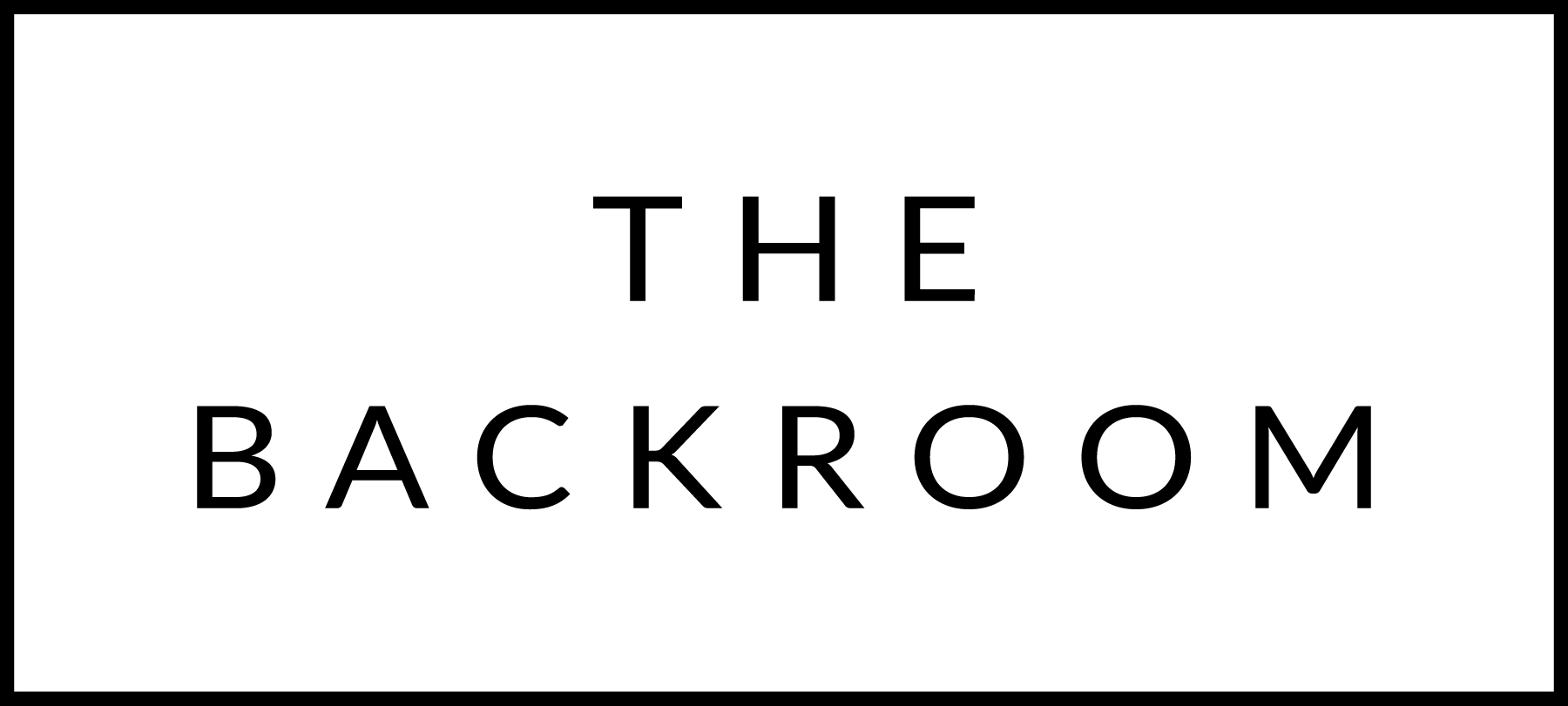 December 30th & 31st, 2022Happy New Year!!COCKTAIL HOUR SNACKSEast Coast OystersPotato-Chorizo FritterSpicy Steak Tartar, House ChipsTO STARTRisotto MilaneseMascarpone, ScallionsSalumeria Biellese SpeckTHE MAIN EVENTGrilled Boyden Farms Strip SteakCheesy Potatoes, French Onion SauceFOR THE TABLERoasted Brussels & Lacinato KaleBlack Garlic KimchiDESSERTWhite Chocolate MousseCherry Jam, Pistachio, Chocolate Cake